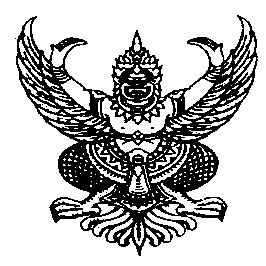 คำสั่งสถานีตำรวจภูธรกลางใหญ่ที่…166./ 2566เรื่อง  แต่งตั้งคณะกรรมการผู้ตรวจรับพัสดุ สำหรับการซื้อ/จ้างเหมาบริการงานทำความสะอาดโดยวิธีเฉพาะเจาะจง	ด้วยสถานีตำรวจภูธรกลางใหญ่ มีความประสงค์จะซื้อ/จ้างเหมาบริการงานทำความสะอาด โดยวิธีเฉพาะเจาะจง และเพื่อให้เป็นไปตามระเบียบกระทรวงการคลังว่าด้วยการจัดซื้อจัดจ้างและการบริหารพัสดุภาครัฐ พ.ศ. 2560 จึงขอแต่งตั้งรายชื่อต่อไปนี้ คณะกรรมการผู้ตรวจรับพัสดุ สำหรับการซื้อ/ จ้างเหมาบริการงานทำความสะอาดโดยวิธีเฉพาะเจาะจง 	1. พันตำรวจตรีไพรัตน์     เนื่องไชยยศ   สารวัตรอำนวยการฯ          ประธานกรรมการ 	2. ร้อยตำรวจเอกสมเกียรติ ภูโปร่ง        รองสารวัตรธุรการฯ           กรรมการ 	3. ร้อยตำรวจเอกสนอง     พรมมาซุย    รองสารวัตร(ป้องกันปราบปรามฯกรรมการ อำนาจหน้าที่ ทำการตรวจรับพัสดุให้เป็นไปตามเงื่อนไขของสัญญาหรือข้อตกลงนั้น 		สั่ง  ณ  วันที่ ..1.....ตุลาคม พ.ศ. 2566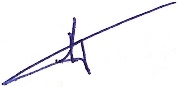 					พันตำรวจเอก                      				      ( ปรัชญา     สนิทวงศ์ชัย ) 				             ตำแหน่ง ผู้กำกับการสถานีตำรวจภูธรกลางใหญ่คำสั่งสถานีตำรวจภูธรกลางใหญ่ที่…173./ 2566เรื่อง  แต่งตั้งคณะกรรมการผู้ตรวจรับพัสดุ สำหรับการซื้อ/จ้างเหมาบริการงานทำความสะอาดโดยวิธีเฉพาะเจาะจง	ด้วยสถานีตำรวจภูธรกลางใหญ่ มีความประสงค์จะซื้อ/จ้างเหมาบริการงานทำความสะอาด โดยวิธีเฉพาะเจาะจง และเพื่อให้เป็นไปตามระเบียบกระทรวงการคลังว่าด้วยการจัดซื้อจัดจ้างและการบริหารพัสดุภาครัฐ พ.ศ. 2560 จึงขอแต่งตั้งรายชื่อต่อไปนี้ คณะกรรมการผู้ตรวจรับพัสดุ สำหรับการซื้อ/ จ้างเหมาบริการงานทำความสะอาดโดยวิธีเฉพาะเจาะจง 	1. พันตำรวจตรีไพรัตน์     เนื่องไชยยศ   สารวัตรอำนวยการฯ          ประธานกรรมการ 	2. ร้อยตำรวจเอกสมเกียรติ ภูโปร่ง        รองสารวัตรธุรการฯ           กรรมการ 	3. ร้อยตำรวจเอกสนอง     พรมมาซุย    รองสารวัตร(ป้องกันปราบปรามฯกรรมการ อำนาจหน้าที่ ทำการตรวจรับพัสดุให้เป็นไปตามเงื่อนไขของสัญญาหรือข้อตกลงนั้น 		สั่ง  ณ  วันที่ ..1...พฤศจิกายน พ.ศ. 2566					พันตำรวจเอก                      				      ( ปรัชญา     สนิทวงศ์ชัย ) 				             ตำแหน่ง ผู้กำกับการสถานีตำรวจภูธรกลางใหญ่คำสั่งสถานีตำรวจภูธรกลางใหญ่ที่…180./ 2566เรื่อง  แต่งตั้งคณะกรรมการผู้ตรวจรับพัสดุ สำหรับการซื้อ/จ้างเหมาบริการงานทำความสะอาดโดยวิธีเฉพาะเจาะจง	ด้วยสถานีตำรวจภูธรกลางใหญ่ มีความประสงค์จะซื้อ/จ้างเหมาบริการงานทำความสะอาด โดยวิธีเฉพาะเจาะจง และเพื่อให้เป็นไปตามระเบียบกระทรวงการคลังว่าด้วยการจัดซื้อจัดจ้างและการบริหารพัสดุภาครัฐ พ.ศ. 2560 จึงขอแต่งตั้งรายชื่อต่อไปนี้ คณะกรรมการผู้ตรวจรับพัสดุ สำหรับการซื้อ/ จ้างเหมาบริการงานทำความสะอาดโดยวิธีเฉพาะเจาะจง 	1. พันตำรวจตรีไพรัตน์     เนื่องไชยยศ   สารวัตรอำนวยการฯ          ประธานกรรมการ 	2. ร้อยตำรวจเอกสมเกียรติ ภูโปร่ง        รองสารวัตรธุรการฯ           กรรมการ 	3. ร้อยตำรวจเอกสนอง     พรมมาซุย    รองสารวัตร(ป้องกันปราบปรามฯกรรมการ อำนาจหน้าที่ ทำการตรวจรับพัสดุให้เป็นไปตามเงื่อนไขของสัญญาหรือข้อตกลงนั้น 		สั่ง  ณ  วันที่ ..1..ธันวาคม พ.ศ. 2566					พันตำรวจเอก                      				      ( ปรัชญา     สนิทวงศ์ชัย ) 				             ตำแหน่ง ผู้กำกับการสถานีตำรวจภูธรกลางใหญ่คำสั่งสถานีตำรวจภูธรกลางใหญ่ที่…9 / 2567เรื่อง  แต่งตั้งคณะกรรมการผู้ตรวจรับพัสดุ สำหรับการซื้อ/จ้างเหมาบริการงานทำความสะอาดโดยวิธีเฉพาะเจาะจง	ด้วยสถานีตำรวจภูธรกลางใหญ่ มีความประสงค์จะซื้อ/จ้างเหมาบริการงานทำความสะอาด โดยวิธีเฉพาะเจาะจง และเพื่อให้เป็นไปตามระเบียบกระทรวงการคลังว่าด้วยการจัดซื้อจัดจ้างและการบริหารพัสดุภาครัฐ พ.ศ. 2560 จึงขอแต่งตั้งรายชื่อต่อไปนี้ คณะกรรมการผู้ตรวจรับพัสดุ สำหรับการซื้อ/ จ้างเหมาบริการงานทำความสะอาดโดยวิธีเฉพาะเจาะจง 	1. พันตำรวจตรีไพรัตน์     เนื่องไชยยศ   สารวัตรอำนวยการฯ          ประธานกรรมการ 	2. ร้อยตำรวจเอกสมเกียรติ ภูโปร่ง        รองสารวัตรธุรการฯ           กรรมการ 	3. ร้อยตำรวจเอกสนอง     พรมมาซุย    รองสารวัตร(ป้องกันปราบปรามฯกรรมการ อำนาจหน้าที่ ทำการตรวจรับพัสดุให้เป็นไปตามเงื่อนไขของสัญญาหรือข้อตกลงนั้น 		สั่ง  ณ  วันที่ ..1..มกราคม  พ.ศ. 2567					พันตำรวจเอก                      				      ( ปรัชญา     สนิทวงศ์ชัย ) 				             ตำแหน่ง ผู้กำกับการสถานีตำรวจภูธรกลางใหญ่คำสั่งสถานีตำรวจภูธรกลางใหญ่ที่…19 / 2567เรื่อง  แต่งตั้งคณะกรรมการผู้ตรวจรับพัสดุ สำหรับการซื้อ/จ้างเหมาบริการงานทำความสะอาดโดยวิธีเฉพาะเจาะจง	ด้วยสถานีตำรวจภูธรกลางใหญ่ มีความประสงค์จะซื้อ/จ้างเหมาบริการงานทำความสะอาด โดยวิธีเฉพาะเจาะจง และเพื่อให้เป็นไปตามระเบียบกระทรวงการคลังว่าด้วยการจัดซื้อจัดจ้างและการบริหารพัสดุภาครัฐ พ.ศ. 2560 จึงขอแต่งตั้งรายชื่อต่อไปนี้ คณะกรรมการผู้ตรวจรับพัสดุ สำหรับการซื้อ/ จ้างเหมาบริการงานทำความสะอาดโดยวิธีเฉพาะเจาะจง 	1. พันตำรวจตรีไพรัตน์     เนื่องไชยยศ   สารวัตรอำนวยการฯ          ประธานกรรมการ 	2. ร้อยตำรวจเอกสมเกียรติ ภูโปร่ง        รองสารวัตรธุรการฯ           กรรมการ 	3. ร้อยตำรวจเอกสนอง     พรมมาซุย    รองสารวัตร(ป้องกันปราบปรามฯกรรมการ อำนาจหน้าที่ ทำการตรวจรับพัสดุให้เป็นไปตามเงื่อนไขของสัญญาหรือข้อตกลงนั้น 		สั่ง  ณ  วันที่ ..1..กุมภาพันธ์  พ.ศ. 2567					พันตำรวจเอก                      				      ( ปรัชญา     สนิทวงศ์ชัย ) 				             ตำแหน่ง ผู้กำกับการสถานีตำรวจภูธรกลางใหญ่คำสั่งสถานีตำรวจภูธรกลางใหญ่ที่…26 / 2567เรื่อง  แต่งตั้งคณะกรรมการผู้ตรวจรับพัสดุ สำหรับการซื้อ/จ้างเหมาบริการงานทำความสะอาดโดยวิธีเฉพาะเจาะจง	ด้วยสถานีตำรวจภูธรกลางใหญ่ มีความประสงค์จะซื้อ/จ้างเหมาบริการงานทำความสะอาด โดยวิธีเฉพาะเจาะจง และเพื่อให้เป็นไปตามระเบียบกระทรวงการคลังว่าด้วยการจัดซื้อจัดจ้างและการบริหารพัสดุภาครัฐ พ.ศ. 2560 จึงขอแต่งตั้งรายชื่อต่อไปนี้ คณะกรรมการผู้ตรวจรับพัสดุ สำหรับการซื้อ/ จ้างเหมาบริการงานทำความสะอาดโดยวิธีเฉพาะเจาะจง 	1. พันตำรวจตรีไพรัตน์     เนื่องไชยยศ   สารวัตรอำนวยการฯ          ประธานกรรมการ 	2. ร้อยตำรวจเอกสมเกียรติ ภูโปร่ง        รองสารวัตรธุรการฯ           กรรมการ 	3. ร้อยตำรวจเอกสนอง     พรมมาซุย    รองสารวัตร(ป้องกันปราบปรามฯกรรมการ อำนาจหน้าที่ ทำการตรวจรับพัสดุให้เป็นไปตามเงื่อนไขของสัญญาหรือข้อตกลงนั้น 		สั่ง  ณ  วันที่ ..1..มีนาคม  พ.ศ. 2567					พันตำรวจเอก                      				      ( ปรัชญา     สนิทวงศ์ชัย ) 				             ตำแหน่ง ผู้กำกับการสถานีตำรวจภูธรกลางใหญ่